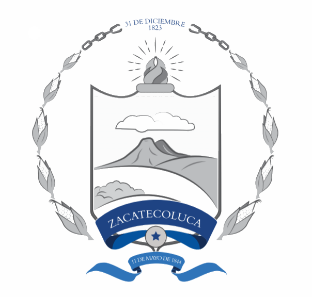 Alcaldía Municipal de ZacatecolucaUnidad de Acceso a la Información PúblicaMemorándum Para: Ing. José Ricardo Rivas Marciano, Jefe de la Unidad de Alumbrado PúblicoAsunto: Requerimiento de Información Oficiosa, (1er Trimestre 2023)Fecha: Lunes 17 de Abril del 2023----------------------------------------------------------------------------------------------------------Reciba un cordial saludo, deseándole éxitos, el motivo del presente es para solicitar Información Oficiosa, para actualizar Portal de Transparencia de la municipalidad, por lo que se requiere la siguiente Información Pública Oficiosa:Detalle Estadístico de Luminarias Instaladas y/o Reparadas en el municipio de Zacatecoluca durante los meses de Enero, Febrero y Marzo del 2023. La Información se solicita digitalizada, en un formato anexado al presente requerimiento, deberá de remitirse al correo aip@zacatecluca.gob.sv a más tardar el día Lunes 24 de Abril del 2023, en el caso que la Información sea inexistente deberá de informarlo ante esta UAIP, se externa a brindar respuesta en el plazo establecido so pena de infracción contenida en el Artículo 76 de la LAIP. La Información solicitada es conforme lo establecido en el Artículo 10 numeral “23” de la LAIP, respecto de la Información estadística que genera la municipalidad, siempre protegiendo la información Confidencial de las personas solicitantes, por lo que no habiendo nada más que agregar y para los efectos legales pertinentes se firma la presente.LIC. RODRIGO JOSÉ GUZMAN SOSAOficial de Información, Unidad de Acceso a la Información PúblicaAlcaldía Municipal de Zacatecoluca